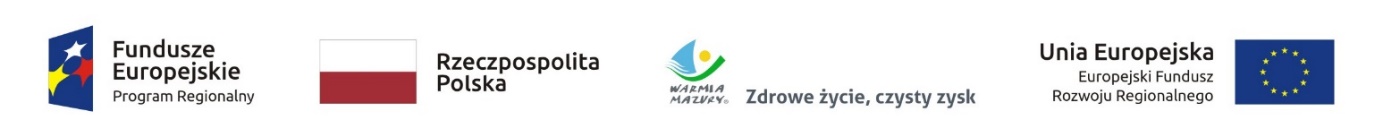                                                                                                                 Załącznik nr 1ZP.272.1.72.2021Szczegółowy opis przedmiotu zamówieniaPrzedmiotem zamówienia jest zaprojektowanie, wykonanie i kompleksowe wdrożenie                            nowej wersji serwisu współpracy gospodarczej invest.warmia.mazury.pl.SZCZEGÓŁOWY OPIS ZAŁOŻEŃ TECHNOLOGICZNYCH I FUNKCJONALNYCH WYKONANIA STRONY INTERNETOWEJ. Cel strony internetowejZadaniem Wykonawcy będzie koncepcyjne oraz graficzne opracowanie serwisu internetowego invest.warmia.mazury.pl oraz wdrożenie go na serwerze Urzędu Marszałkowskiego Województwa Warmińsko-Mazurskiego. Serwis współpracy gospodarczej, będący nową, zmodernizowaną wersją strony Invest Warmia Mazury (https://invest.warmia.mazury.pl), będzie zawierał informacje na temat sytuacji gospodarczej w regionie i możliwości inwestycyjnych na Warmii i Mazurach, możliwości pozyskania dofinansowania działalności, będzie przewodnikiem krok po kroku o inwestowaniu na Warmii i Mazurach, a także przyjazną dla użytkownika interaktywną bazą wolnych terenów inwestycyjnych na terenie województwa warmińsko-mazurskiego wraz z ich prezentacją. Użytkownikami strony internetowej będą w szczególności osoby zainteresowane zainwestowaniem w województwie warmińsko-mazurskim, osoby prowadzące i chcące rozwinąć swoją działalność gospodarczą oraz użytkownicy strony https://invest.warmia.mazury.pl szukający informacji gospodarczych o województwie. Strona będzie utworzona w ramach projektu „Promocja gospodarcza Warmii i Mazur 2020+“, realizowanego ze środków Europejskiego Funduszu Rozwoju Regionalnego w ramach Regionalnego Programu Operacyjnego Województwa Warmińsko-Mazurskiego  na lata  2014-2020. Specyfikacja techniczno-funkcjonalna i zawartość strony internetowejStrona internetowa zostanie wykonana z wykorzystaniem opensource’owego (Wordpress, Joomla lub równoważny) lub autorskiego systemu Content Management System (CMS), działającego w środowisku PHP i współpracującego z bazą danych opensource (Yii 2.0, Symphony lub równoważny).Strona internetowa powinna być nowoczesna i estetyczna, o przejrzystym menu oraz prostej, logicznej i intuicyjnej nawigacji i obsłudze dla użytkownika. Szczegółowa koncepcja (w tym graficzna) zostanie ustalona z Wykonawcą na etapie realizacji zamówienia.System zarządzania treścią musi posiadać wbudowany edytor typu WYSIWYG do formatowania treści, posiadający co najmniej trzy tryby: edycyjny, tryb podglądu HTML, tryb podglądu strony przed jej publikacją – tzw. preview. Wszelkie operacje na treści artykułów powinny być przeprowadzane za pośrednictwem tego edytora. Edytor powinien umożliwiać swobodne osadzanie plików (artykułów, dokumentów, plików, zdjęć, formularzy zgłoszeniowych,  itd.) w  treści strony bez znajomości kodu języków skryptowych oraz bez konieczności wpisywania ścieżek do dokumentów ulokowanych na lokalnym systemie plików. Zamawiający będzie miał możliwość samodzielnego zarządzania treścią (m.in. aktualizowanie, dodawanie, zmienianie treści za pomocą technologii WYSIWYG), wyglądem i zawartością strony, w tym CMS musi umożliwiać m.in. samodzielne:dodawanie, edytowanie, usuwanie całych podstron;zamieszczanie, usuwanie zdjęć;dodawanie, edytowanie, usuwanie artykułów i tekstów;zamieszczanie, usuwanie, zmiany plików do pobrania, w tym publikację załączników w postaci plików MS  Office  2000/2003/2007/2010, rtf, odt, plików tekstowych, plików pdf, jpg, gif, png, swf, mpg, mpeg, mp3, avi, wmv, zip, rar oraz innych plików dowolnego formatu i określonego rozmiaru;optymalizację plików graficznych w celu szybszego wczytywania strony;łatwą rozbudowę struktury strony poprzez poszerzenie o dodatkowe wtyczki, moduły, kategorie, i podstrony, a także możliwość dodania, zmiany, skasowania sekcji, kategorii lub artykułu;dodawanie, usuwanie, zmiany materiałów graficznych i multimedialnych, z możliwością uploadu i biblioteką mediów;wstawianie i formatowanie tabel;kontrolę linków do stron wewnętrznych.System zarządzania treścią strony musi umożliwiać pełne zarządzanie strukturą menu serwisu internetowego (tworzenie, usuwanie i przenoszenie stron w ramach struktury serwisu, tworzenie submenu – do 3 podpoziomów).Strona będzie miała charakter tzw. multisite’a - w ramach zamówienia Wykonawca będzie zobowiązany do wykonania migracji następujących serwisów Zamawiającego: https://warmia.mazury.pl/produkt/, https://festiwalpromocji.pl/, https://wspieramregion.pl/ i umieszczenie danych w oddzielnych zakładkach (lub częściach strony) strony invest.warmia.mazury.pl.Wykonawca będzie zobowiązany do wykonania szablonu funkcjonalności strony.Wykonawca będzie zobowiązany do opracowania szaty graficznej strony internetowej z uwzględnieniem UX/UI i najnowszych trendów w projektowaniu stron internetowych, a także wymagań i wytycznych Zamawiającego. Wykonawca w ramach utworzenia strony przedstawi Zamawiającemu projekty autorskich szablonów graficznych strony internetowej do wyboru, w tym:min. 3 autorskie projekty prezentacji graficznej strony głównej;min. 3 autorskie projekty prezentacji graficznej każdego rodzaju podstrony;min. 3 autorskie projekty prezentacji graficznej podstrony innej niż typowa np. aktualności.Projekt graficzny musi uwzględniać przeniesienie wskazanych treści i wskazanych funkcjonalności ze stron https://warmia.mazury.pl/produkt/, https://festiwalpromocji.pl/, https://wspieramregion.pl/ oraz umieszczenie danych w oddzielnych zakładkach (lub częściach strony) w ramach strony invest.warmia.mazury.pl wraz z opracowaniem oddzielnej szaty graficznej i cover photo dla każdej podstrony dotyczącej ww. serwisów oraz kilku wskazanych przez Zamawiającego nowych podstron produktów. Szata graficzna będzie zmieniała się w zależności od podstrony.Zamawiający wybierze jeden z przedstawionych projektów graficznych  i akceptuje go lub przedłoży do niego uwagi. W przypadku braku akceptacji Wykonawca zobowiązany jest do przedstawienia kolejnego projektu, uwzględniającego uwagi i wytyczne Zamawiającego celem uzyskania akceptacji. Wraz z projektem graficznym Wykonawca musi przedłożyć Zamawiającemu szablon funkcjonalności strony do akceptacji. Zamawiający na podstawie przedstawionych propozycji wskaże ostateczny wygląd strony internetowej. Warunkiem przejścia do realizacji zamówienia jest akceptacja projektu przez Zamawiającego.Projekt graficzny serwisu www musi uwzględniać wytyczne i założenia RWD (Responsive Web Design) - strona będzie się automatycznie dostosowywać do rozdzielczości różnych urządzeń, na których jest przeglądana (zarówno komputerów stacjonarnych, jak i urządzeń mobilnych, takich jak smartfony i tablety). Projekt graficzny będzie przygotowany z uwzględnieniem wytycznych w zakresie promocji projektów dofinansowanych ze środków Unii Europejskie („Podręcznik wnioskodawcy 
i beneficjenta programów polityki spójności 2014-2020 w zakresie informacji i promocji” - Zasady dla umów podpisanych po 1 stycznia 2018 roku) i będzie wykonany w nawiązaniu 
do elementów identyfikacji wizualnej (księga znaku).W ramach realizacji zamówienia Wykonawca będzie zobowiązany do wstępnego uzupełnienia strony treścią przygotowaną przez Zamawiającego.Wykonawca będzie zobowiązany do wykonania strony internetowej w trzech wersjach językowych (polski, angielski, niemiecki). Strony angielskojęzyczne i niemieckojęzyczne będą statyczne i będą zawierały jedynie wybrane, wskazane przez Zamawiającego podstrony. W przypadku wersji angielskojęzycznej i niemieckojęzycznej Zamawiający przedstawi skróty wybranych tekstów w języku polskim, a do zadań Wykonawcy będzie należało przetłumaczenie ich na język angielski i niemiecki. W wersjach angielskojęzycznej i niemieckojęzycznej nie będą pojawiały się aktualności tworzone przez Zamawiającego w toku użytkowania strony. Za wykonanie tłumaczenia tekstów na języki angielski i niemiecki odpowiada Wykonawca.Serwis będzie poprawnie i jednakowo wyświetlany przez najpopularniejsze przeglądarki internetowe, zarówno dla systemów stacjonarnych, jak i mobilnych (jeżeli istnieją odpowiedniki), m.in. Chrome, Firefox, Edge, Safari, Opera w aktualnych wersjach oraz ich poprzednich wersjach do 2 lat wstecz. W przypadku użytkowników korzystających ze starszych przeglądarek na stronie powinien wyświetlić się komunikat o sposobie poprawnego wyświetlania portalu oraz wersji przeglądarek, do których strona internetowa jest zoptymalizowana.Strona internetowa musi umożliwiać prawidłowe działanie dla użytkowników urządzeń mobilnych opartych na poniższych platformach oraz wyższych ich wersjach:iOS w wersji 12.0;Android w wersji 9.Strona będzie spełniała wymagania mobile friendly.Strona internetowa musi zostać zaprojektowana, zoptymalizowana i wdrożona zapewniając jej indeksowalność w najpopularniejszych  wyszukiwarkach internetowych takich jak: Google, Yahoo, Bing.Wszystkie adresy internetowe w obrębie serwisu www muszą zostać ujęte w formie 
tzw. przyjaznych linków URL (ang. friendly URL).Kod strony będzie otwarty, niezaszyfrowany.Kodowanie polskich znaków w serwisie internetowym będzie zgodne ze standardem UTF-8.Strona będzie zgodna z wytycznymi PageSpeed Insights. Prędkość ładowania strony głównej będzie na poziomie minimum 90 dla komputerów oraz minimum 80 dla urządzeń mobilnych według testu na stronie https://developers.google.com/speed/pagespeed/insights.Strona będzie zawierała poprawną składnię HTML i CSS. Zastosowana zostanie technologia HTML 5, CSS 3.x.Strona po wdrożeniu będzie zgodna z zaleceniami W3C HTML 5.2 i pozytywnie przejdzie walidację W3C.Strona internetowa musi umożliwiać wprowadzanie treści, w tym multimedialnych, zgodnych ze standardem WCAG 2.1 (Web Content Accessibility Guidelines) dla systemów teleinformatycznych w zakresie dostępności dla osób niepełnosprawnych minimum 
na poziomie AA.Strona będzie zawierała deklarację dostępności, zgodnie z WCAG 2.1.Strona internetowa będzie dostosowana do specjalnych wymagań osób niepełnosprawnych  (w tym osób niedowidzących i słabo widzących).Wersja dla słabowidzących będzie umożliwiała dynamiczną zmianę kontrastu (możliwość zmiany wersji kolorystycznej przez użytkownika serwisu na wysoki kontrast, spełniający wymagania stosunku 4,5:1) oraz na tryb ciemny.Strona będzie umożliwiała zmianę wielkości czcionki serwisu na mniejszą lub większą.Strona będzie zawierała film w języku migowym z opisem strony internetowej. Wykonawca będzie zobowiązany do dostarczenia ww. filmu zgodnego z wytycznymi Zamawiającego. Wykonawca przekaże również prawa autorskie i prawa do wykorzystania wizerunku osób widocznych na filmie.Portal musi być zgodny z obowiązującymi przepisami prawa, a w szczególności z Rozporządzeniem Rady Ministrów z dnia 12 kwietnia 2012 r. w sprawie Krajowych Ram Interoperacyjności, minimalnych wymagań dla rejestrów publicznych i wymiany informacji w postaci elektronicznej oraz minimalnych wymagań dla systemów teleinformatycznych oraz Ustawą o dostępności cyfrowej stron internetowych i aplikacji mobilnych podmiotów publicznych.Strona internetowa będzie kompatybilna z czytnikami ekranowymi wbudowanymi w system operacyjny (między innymi: Narrator, VoiceOver, TalkBack) oraz czytnikiem NVDA.Wykonawca umożliwi sprawdzenie poprawności działania w programie powiększającym np. Lunar (lub innym oferującym analogiczne funkcje). Portal musi spełniać wymagania organizacji OWASP, której celem jest tworzenie wytycznych bezpieczeństwa przyjętych na świecie, jako normę oceny bezpieczeństwa i strategii ochrony aplikacji.Wykonawca musi zapewnić zgodność poziomu bezpieczeństwa Portalu z wymaganiami projektu ASVS (OWASP ASVS) (Application Security Verification Standard) dostępnymi powszechnie w sieci Internet.Dla portalu zostanie zastosowany zakres standardu OWASP ASVS na Poziomie 1. Zakres                       i sposób weryfikacji bezpieczeństwa na poszczególnych Poziomach ASVS są dostępne powszechnie w sieci Internet.Portal musi być odporny między innymi na zagrożenia, które zostały wymienione                             w aktualnym dokumencie OWASP TOP TEN. Wykonawca przedstawi wyniki zrealizowanych testów wewnętrznych świadczących o braku zidentyfikowanych podatności portalu wymienionych w dokumencie OWASP TOP TEN.Wykonanie testów (w tym testów bezpieczeństwa) serwisu jest elementem procesu jego wytwarzania. Wykonawca przedstawi wyniki zrealizowanych testów wewnętrznych świadczących o braku zidentyfikowanych podatności serwisu zgodnie z przyjętym wymaganiem zastosowania OWASP ASVS na Poziomie 1.Strona będzie posiadała favikonę w postaci miniatury herbu Województwa Warmińsko-Mazurskiego/logo Warmii i Mazur z możliwością samodzielnej edycji przez Zamawiającego w dowolnym momencie.Wykonawca zobowiązuje się, o ile to możliwe, do zachowania struktury adresów podstron wskazanych przez Zamawiającego, funkcjonujących obecnie w ramach strony invest.warmia.mazury.pl.Bieżąca podstrona powinna wyświetlać lokalizację ścieżki (hiperłącza powrotne do wyżej położonych podstron serwisu). Strona musi mieć poprawną hierarchię nagłówków oraz posiadać wbudowane narzędzia 
do optymalizacji strony. META Tagi oraz TITLE powinny być generowane dla każdej podstrony.Strona internetowa musi posiadać mechanizm obsługi błędów – dedykowane strony informacyjne  o  występujących błędach (np. błąd 404, czy czasowa niedostępność serwisu).Wykonawca zobowiązuje się do zaimplementowania kodu oraz konfiguracji usługi Google Analytics i Google Search Console (lub równoważnych), będącego własnością Zamawiającego,  z uwzględnieniem wymogów określonych w Wyroku Trybunału Sprawiedliwości Unii Europejskiej w sprawie C-311/18 — Data Protection Commissioner przeciwko Facebook Ireland Ltd i Maximillianowi Schremsowi.Wykonawca zobowiązuje się do instalacji na stronie internetowej piksela Facebooka (zgodnie z wytycznymi Zamawiającego).Wykonawca utworzy mapę strony. Mapa strony będzie aktualizowana automatycznie w przypadku tworzenia jakichkolwiek nowych podstron przez Zamawiającego.Na stronie musi być zapewniona możliwość przeformatowania publikacji i artykułów na format do druku.Dokładny sposób działania poszczególnych funkcjonalności oraz konkretne rozwiązania 
ich realizacji zostaną doprecyzowane na etapie projektu funkcjonalnego.Strona internetowa będzie zgodna z wymaganiami ogólnego rozporządzenia o ochronie danych  osobowych nr 2016/679 z dnia 27 kwietnia 2016 r. tzw.  RODO. Strona internetowa będzie w szczególności:umożliwiać spełnienie obowiązku informacyjnego (art. 13-14 RODO) poprzez umieszczenie stosownej klauzuli informacyjnej;  umożliwiać wyrażenie zgody na przetwarzanie danych osobowych oraz jej wycofanie poprzez umieszczenie stosownej klauzuli z opcją zaznaczenia/odznaczenia odpowiedniego checkboxa;umożliwiać realizację uprawnień wynikających z RODO określonych w art. 15-21 RODO;zapewniać bezpieczeństwo przetwarzania danych osobowych zgodnie z wymogami określonymi w art. 32 RODO.Strona internetowa będzie zawierała politykę prywatności i informację o ciasteczkach.Specyfikacja panelu administracyjnegoSystem zarządzania treścią musi zapewniać zróżnicowany poziom uprawnień dostępu do strony na co najmniej trzech poziomach:Administrator – osoba odpowiedzialna za zarządzenie całym systemem, w tym tworzenie, edytowanie, usuwanie,  publikowanie  treści,  grafik,  załączników, działów,  podstron,  dodawanie  i  usuwanie użytkowników i nadawanie im praw dostępu, dodawanie podstron;Redaktor – osoba  odpowiedzialna  za  tworzenie,  edytowanie,  usuwanie,  publikowanie treści, grafik, załączników, mająca dostęp do modyfikacji jedynie określonych podstron;Redaktor bazy danych - redaktor z dostępem ograniczonym jedynie do bazy terenów inwestycyjnych).Strona musi sprawdzać siłę haseł użytkowników/administratorów.Hasła nie mogą być przechowywane w formie tekstowej (plaintext).Panel administracyjny musi być zabezpieczony dodatkowym uwierzytelnieniem                               lub znajdować się w niestandardowym miejscu. Strona musi posiadać funkcjonalność blokowanie użytkownika przy zbyt dużej ilości prób błędnego zalogowania się.System  zarządzania  treścią  musi  posiadać  możliwość  wyboru  przez  administratora dowolnej konfiguracji wyświetlania na stronie artykułów w danym dziale (datami: rosnąco i malejąco, wg. priorytetu, alfabetycznie) oraz mieć możliwość przeszukania według różnych kryteriów, m.in. nazwy pliku, tytułu, daty, godziny, ID artykułu.Strona internetowa powinna mieć możliwość osadzenia animacji i filmów z serwisów takich jak YouTube, Vimeo.Strona będzie umożliwiała samodzielne dodawanie zdjęć oraz elementów multimedialnych (audio, video) do biblioteki mediów. Strona będzie zawierała moduł foto galerii, pozwalający administratorowi strony na tworzenie galerii zdjęć (z plików graficznych m.in. .jpg lub .png z możliwością wpisania tekstów alternatywnych) na podstawie pojedynczych obrazów bądź albumów, które użytkownicy mogą przeglądać w formie pokazu zdjęć.Strona musi umożliwiać pełne zarządzanie systemem banerów na całej stronie. Mechanizm  powinien umożliwiać wymiennie umieszczanie banerów (filmy/grafiki).Strona będzie posiadała możliwość tagowania. Tagowanie elementów  serwisu  musi  umożliwić  użytkownikowi  szybki  wybór interesujących go informacji  np. grafika opisana kilkoma charakteryzującymi ją słowami może zostać odnaleziona na podstawie jednego z tych słów.Strona będzie zawierała moduł językowy, pozwalający na wybór wersji językowej strony (polskojęzycznej, angielskojęzycznej i niemieckojęzycznej).Panel będzie posiadał możliwość generowania formularzy on-line (np. formularze zgłoszeniowe) wraz z systemem umożliwiającym rejestrację na wydarzenia. Formularz będzie zgodny z wymogami RODO, zgodnie z rozdziałem I, ust.2, pkt. 51) niniejszego opisu.Wymagane jest udostępnienie funkcji blokowania dostępu do portalu poprzez reguły: blokowanie po ID użytkownika, blokowanie po IP. Dostęp do tych funkcji musi być możliwy 
za pośrednictwem panelu administracyjnego dla wybranych typów użytkowników.Elementy zawarte na stronie internetowejZawartość serwisu internetowego będzie opierała się na układzie według schematu przedstawionego przez Zamawiającego.W menu znajdą się następujące zakładki, prowadzące do podstron, m.in.:Strona główna;Dla Inwestorów;Dla Eksporterów;RPO;Produkt Warmia Mazury;Żagle Warmii i Mazur;Wspieram Region;Kontakt.Na stronie głównej znajdą się m.in. następujące, wydzielone moduły, podlinkowane do odpowiednich podstron:Strefa Inwestora;Strefa Eksportera;Uzyskaj dofinansowanie;Produkt Warmia Mazury;Konkurs Żagle Warmii i Mazur;Wspieram Region;Promocja gospodarcza regionu;Zapis na newsletter;Mapa terenów inwestycyjnych;Pozostałe aktualności;Wydarzenia, konferencje, szkolenia (w formie kalendarza);Pole Wyszukiwarki;Logotypy wskazane przez Zamawiającego, w tym logotypy unijne.W każdym module znajdą się aktualności z danych kategorii, w tym 1 najnowsza aktualność wraz z dużą grafiką i 3 kolejne aktualności z danego obszaru tematycznego (z miniaturkami grafik).Zamawiający zastrzega sobie prawo do zmiany nazw i liczebności podstron oraz modułów tematycznych na stronie głównej. Zmiana o której mowa w zdaniu poprzednim następuje poprzez pisemne powiadomienie drugiej strony i nie stanowi zmiany treści umowy wymagającej formy aneksu.Strona będzie posiadała menu rozwijalne w formie belek i menu kontekstowe (min. 8 – dokładne tytuły zakładek zostaną przekazane Wykonawcy na etapie prac nad projektem strony). Nazwy i liczebność kategorii zostaną przekazane przez Zamawiającego na etapie tworzenia strony.Serwis będzie zawierał kalendarz wydarzeń gospodarczych, z możliwością samodzielnego uzupełniania danych przez Zamawiającego.Serwis będzie zawierał moduł newslettera wraz z narzędziem pozwalającym na zapis na newsletter w oparciu o model double opt-in (w tym wybór kategorii/tematyki, np. RPO, tereny inwestycyjne, informacje gospodarcze), zarządzanie bazą odbiorców i wysyłkę newslettera, w tym kreator graficzny WYSIWYG. Baza newslettera będzie spełniała wymagania RODO, zgodnie z rozdziałem I, ust.2, pkt. 51 niniejszego opisu. Serwis internetowy będzie zawierał wyszukiwarkę umożliwiającą użytkownikowi przeszukiwanie serwisu z uwzględnieniem wybranych przez niego kryteriów na podstawie filtrów (np. kategorie, daty, itp.). Wyszukiwarka musi obsługiwać synonimy.Strona internetowa będzie zawierała zakładkę: „Kontakt” posiadającą formularz kontaktowy zawierający:pola do uzupełnienia:  imię i nazwisko/nazwa, adres e-mail, temat, treść wiadomość; dedykowane miejsce przeznaczone na umieszczenie klauzuli informacyjnej w rozumieniu art. 13 RODO;dedykowane miejsce do zaznaczenia (checkbox) potwierdzające wyrażenie zgody na przetwarzanie danych osobowych, z możliwością wysłania wiadomości dopiero po zaznaczeniu ww. Serwis będzie zawierał moduł zawierający informacje o możliwościach inwestycyjnych 
na Warmii i Mazurach wraz z interaktywnym przewodnikiem po procedurach inwestycyjnych.Wykonawca zaimplementuje w ramach infrastruktury Wojewódzkiego Ośrodka Dokumentacji Geodezyjnej i Kartograficznej bazę terenów inwestycyjnych w województwie warmińsko-mazurskim. Baza będzie zawierała następujące pola danych:nr oferty; dokładna lokalizacja (adres (powiat, miejscowość, ulica), dane o geolokalizacji); powierzchnia terenu;odległość od lotniska (z polem wyboru lotniska);odległość od kolei (z polem wyboru stacji kolejowej);odległość od portu morskiego (z polem wyboru portu morskiego);odległość od drogi krajowej (z polem wyboru numerów dróg krajowych, możliwość wskazania do 3 pozycji);stan infrastruktury (uzbrojenie (elektryczność (w tym dostępna mocy), gaz, woda, kanalizacja – tak/nie);droga dojazdowa do terenu (rodzaj drogi, szerokość drogi);rodzaj oferty (do wyboru): greenfield, brownfield;przeznaczenie terenu: produkcja, magazyny/składy, usługi, turystyka/rekreacja;kształt terenu; aktualny plan zagospodarowania przestrzennego: tak/nie;właściciel: samorząd, właściciel prywatny (pola do wyboru), inny (pole umożliwiające samodzielne wprowadzenie danych);opis gminy/miasta;powierzchnia miasta/gminy (km²);liczba ludności w mieście/gminie (os.);liczba osób bezrobotnych zarejestrowanych w PUP z obszaru miasta/gminy(os.);zachęty do inwestycji dostępne na obszarze miasta/gminy;zasoby kadrowe/szkolnictwo wyższe i zawodowe/potencjalni kooperanci;obecność bezpośrednich inwestycji zagranicznych na obszarze miasta/gminy/powiatu;możliwość zamieszczenia video lub prezentacji multimedialnej;możliwość zamieszczenia do 5 zdjęć, w tym możliwość wybrania 1 zdjęcia głównego;interaktywna mapa z zaznaczoną lokalizacją terenu (przykład: http://mapa.invest.lubelskie.pl/pl/inwestycje/575), osadzona na stronie. Po kliknięciu mapki uruchomi się animacja lokalizacji terenu z wykorzystaniem dedykowanych podkładów mapowych.Baza będzie posiadała możliwość zasilania jej danymi przez przedstawicieli samorządów gminnych.System będący w użytkowaniu Wojewódzkiego Ośrodka Dokumentacji Geodezyjnej i Kartograficznej działa w oparciu o architekturę pięciu serwerów pracujących w środowisku wirtualnym VMWare ESXi 5.5 oraz macierz dyskową wg poniższej specyfikacji:Serwer wspomagający administrację systemu (publikacja serwisów oraz ich edycja, administracja rozwiązania Topaz):system operacyjny	Windows Server 2016;procesor		2 x CPU;RAM 		4 GB;HDD			60 GB i 200 GB.Serwer serwujący dane przestrzenne, serwer dostarczający licencje pływającą do rozwiązania ArcGis Desktop:system operacyjny	Windows Server 2016;procesor		6 x CPU;RAM 		64 GB;HDD			60 GB, 4 TB, 3 TB.Serwer usług metadanych:Zainstalowane komponenty: Geopotal Server Catalog, Silnik ElasticSearch;system operacyjny	Windows Server 2016;procesor		4 x CPU;RAM 		16 GB;HDD			60 GB i 200 GB.Serwer przechowujący portale mapowe, wraz z usługami wspomagającymi funkcjonalność aplikacji takimi jak m. in. powiadomienia sms, powiadomienia e-mail, usługa generowania raportów:Zainstalowane komponenty CMS Joomla wykorzystujący PHP, baza danych MariaDB, nginx;system operacyjny	Windows Server 2016;procesor		4 x CPU;RAM 		12 GB;HDD			60 GB i 200 GB.Serwer bazodanowy:Baza danych Oracle;system operacyjny	Windows Server 2016;procesor		2 x CPU;RAM 		24 GB;HDD			50 GB,450 GB, 6 TB.Do realizacji zadania stworzenia bazy terenów inwestycyjnych Zamawiający nie zamierza przeznaczać dodatkowych elementów infrastruktury teleinformatycznej. Zamawiający wymaga, aby dostarczona przez Wykonawcę rozbudowa oprogramowania Wojewódzkiego Ośrodka Dokumentacji Geodezyjnej i Kartograficznej wraz z integracją opierała się o udostępnione przez Zamawiającego zasoby sprzętowe i technologie, na które Zamawiający posiada licencje:ArcGis for Server 10.6.1;ArcGis License Manager 10.6;ArcGis Desktop 10.6.1;ArcGIS Desktop Advanced 10.1-10.8;ArcGIS Desktop Standard 10.1-10.8;ArcStorm 10.1-10.8;ArcStormEnable 10.1-10.8;MrSID 10.1-10.8;Plotting 10.1-10.8;TIFFLZW 10.1-10.8.Zamawiający wymaga aby nowe moduły dostarczone w ramach zamówienia były w pełni zintegrowane z dotychczasowymi zbiorami danych Wojewódzkiego Ośrodka Dokumentacji Geodezyjnej i Kartograficznej. Wszelkie prace powinny być wykonywane w sposób gwarantujący nienaruszalność praw osób trzecich w tym praw autorskich i praw pokrewnych w tym nienaruszalność gwarancji producenta oprogramowania firmy Esri Polska Sp. z o.o. z siedzibą w Warszawie przy Placu Konesera 9.Wytworzona baza będzie osadzona na stronie invest.warmia.mazury.pl i będzie zintegrowana z wyszukiwarką terenów inwestycyjnych, pozwalającą na  wyszukiwanie, sortowanie i filtrowanie po uwzględnieniu określonych parametrów.Strona główna i dedykowana podstrona będą zawierały mapę terenów inwestycyjnych (na podstawie danych zawartych w bazie terenów inwestycyjnych). Mapa terenów inwestycyjnych będzie umożliwiała filtrowanie wyników z uwzględnieniem wybranych kryteriów i będzie prowadziła do bazy terenów inwestycyjnych. Po kliknięciu na dany obszar wyświetli się zbliżenie z zaznaczeniem lokalizacji terenów na danym obszarze. Po kliknięciu myszką na dany teren wyświetlą się szczegóły danej działki, m.in. takie jak zdjęcie, rodzaj terenu, uzbrojenie, pobliska infrastruktura drogowa, odległość od dróg ekspresowych i lotniska), a po kliknięciu na dany teren poniżej mapy wyświetlą się informacje z bazy terenów inwestycyjnych ze szczegółowymi informacjami dotyczącymi danego terenu wraz z propozycją skorzystania z funkcji Przewodnika Inwestora.We wskazanych przez Zamawiającego modułach wyświetli się propozycja skorzystania z funkcji Przewodnika Inwestora, który krok po kroku przeprowadzi użytkownika po niezbędnych wymaganiach związanych z inwestycją. Wykonawca umożliwi edycję Przewodnika Zamawiającemu.Strona będzie zawierała bazę organizacji pożytku publicznego z modułem samodzielnego usuwania i importu przez Zamawiającego poprzez pliki bazy danych csv (dostępna obecnie pod adresem: https://wspieramregion.pl/index.php/baza-organizacji). Wykonawca przedstawi instrukcję importu plików do bazy. Z bazą zintegrowana będzie wyszukiwarka organizacji pożytku publicznego, która umożliwi wyszukanie organizacji po konkretnych parametrach (filtrach).Serwis będzie umożliwiał dodanie na stronie internetowej przez administratora 
oraz użytkowników informacji o wydarzeniach za pomocą formularza; po dokonaniu akceptacji administrator serwisu ma możliwość opublikowania przesłanej informacji w aktualnościach i w kalendarzu serwisu internetowego. Na stronie głównej oraz podstronach powinny znajdować się odnośniki do serwisów społecznościowych (Facebook, YouTube, LinkedIn, Tweeter) i stron internetowych wskazanych przez Zamawiającego.Strona będzie umożliwiała jej rozbudowę w dowolnym momencie o dodatkowe zakładki, moduły lub usunięcie wskazanych elementów.Wymagania dodatkoweWykonawca jest zobowiązany do odbycia w trakcie realizacji każdego z etapów co najmniej jednego spotkania z Zamawiającym w celu omówienia postępów prac, w terminie uzgodnionym z Zamawiającym (w siedzibie Zamawiającego lub w formie wideokonferencji).Wykonawca jest zobowiązany do utworzenia logotypu strony invest.warmia.mazury.pl                    po wcześniejszych konsultacjach z Zamawiającym oraz przedstawieniu min. 3 propozycji                  do wyboru (w momencie przedstawienia projektów graficznych strony Zamawiającemu). Zamawiający wybierze jeden z przedstawionych projektów i zaakceptuje go  lub przedłoży do niego uwagi. Wykonawca zobowiązuje się do archiwizacji aktualnej wersji strony internetowej Wykonawca zobowiązuje się do przeniesienia praw autorskich do projektu graficznego i funkcjonalnego strony internetowej oraz przeniesienia praw autorskich do logotypu strony.Wykonawca będzie zobowiązany do wdrożenia i uruchomienia strony na serwerze wskazanym przez Zamawiającego. Maksymalne parametry jakie jest wstanie zapewnić Zamawiający w przypadku dostarczenia portalu z pełnym środowiskiem uruchomieniowym w formacie maszyny wirtualnej zgodnej z VMWare ESXi 5.5: CPU: 4 CPU;Memory: 8 GB RAM;Disk space: 50 GB, not including space used by the host operating system.Są to zasoby na czas przystąpienia do odbioru przedmiotu umowy. Jeśli takie zasoby są niewystarczające, Wykonawca zobowiązany jest do dostarczenia i przekazania Zamawiającemu sprzętu oraz licencji, niezbędnych do prawidłowego wykonania przedmiotu Zamówienia.Przed umieszczeniem wersji produkcyjnej serwisu w infrastrukturze UMWWM Wykonawca zobowiązany jest do przedstawienia serwisu w środowisku testowym celem sprawdzenia realizacji wytycznych z niniejszym opisem przedmiotu zamówienia. Z przedmiotowych czynności sporządzany jest protokół odbioru podpisany przez Wykonawcę oraz Zamawiającego. Protokół jest podstawą do umieszczenia i uruchomienia serwisu w środowisku produkcyjnym UMWWM.Aplikacja strony internetowej będzie dostarczona wraz z pełnym środowiskiem uruchomieniowym w formie obrazu maszyny wirtualnej zgodnej z VMWare ESXi 5.5.                          lub aplikacja zostanie przygotowana i wdrożona w środowisku Zamawiającego opartego o Apache 2.4, PHP 7.2,  Postgresql 9.5/10 lub MySQL 5.7 (MariaDB).Wykonawca dokona podpięcia serwisu pod wskazaną przez Zamawiającego domenę.Strona internetowa musi być oznakowana zgodnie z wytycznymi przedstawionymi 
przez Zamawiającego, w szczególności musi zawierać herb województwa i logotypy unijne wskazane przez Zamawiającego (zgodnie z „Podręcznikiem wnioskodawcy i beneficjenta programów polityki spójności 2014-2020 w zakresie informacji i promocji” - Zasady dla umów podpisanych po 1 stycznia 2018 roku).Z uwagi na fakt, iż strona jest tworzona w ramach projektu „Promocja gospodarcza Warmii i Mazur 2020+“ realizowanego w ramach Regionalnego Programu Operacyjnego Województwa Warmińsko-Mazurskiego  na lata 2014-2020, Wykonawca jest zobowiązany wykonać przedmiot zamówienia zgodnie z Wytycznymi Instytucji Zarządzającej Regionalnym Programem Operacyjnym Województwa Warmińsko-Mazurskiego na lata 2014-2020 (w tym między innymi zgodnie z „Wytycznymi w zakresie kwalifikowalności wydatków w ramach Europejskiego Funduszu Rozwoju Regionalnego, Europejskiego Funduszu Społecznego  oraz Funduszu Spójności na lata 2014-2020“ oraz „Zasadami kwalifikowalności wydatków w ramach Osi Priorytetowej 1 Inteligentna Gospodarka Warmii i Mazur Działania 1.4 Nowe modele biznesowe i ekspansja Poddziałania 1.4.1 Promocja gospodarcza regionu – Schemat A Regionalnego Programu Operacyjnego Województwa Warmińsko-Mazurskiego na lata 2014-2020 w zakresie Europejskiego Funduszu Rozwoju Regionalnego”).Zamawiający dostarczy Wykonawcy wszelkie niezbędne materiały graficzne (logotypy, zdjęcia, wideo) i tekstowe potrzebne do stworzenia strony internetowej, jednak dopuszcza się możliwość konieczności dostarczenia zdjęć regionu wykonanych przez Wykonawcę, zgodnie z wytycznymi Zamawiającego wraz z przeniesieniem praw autorskich na wykorzystanie zdjęć.Wykonawca będzie zobowiązany do dzielenia licencji dla systemu samodzielnego zarządzania treścią przez okres  99 lat od daty jej udzielenia.Właścicielem strony internetowej, jej grafiki, kodu źródłowego, baz danych 
i ich zawartości będzie Zamawiający. Wymagane jest przeniesienie przez Wykonawcę 
na Zamawiającego, w ramach wynagrodzenia wynikającego z oferty Wykonawcy, autorskich praw majątkowych wraz z prawami zależnymi, do wszystkich utworów, w tym baz danych, zdjęć i grafik, powstałych w ramach realizacji przedmiotu zamówienia; pokrycie przez Wykonawcę w ramach wynagrodzenia wynikającego z oferty Wykonawcy wszelkich kosztów związanych z wynagrodzeniem z tytułu zawarcia stosownych umów oraz uregulowaniem opłat/podatków/wynagrodzeń związanych z umowami dotyczącymi wykonania i autorstwa poszczególnych elementów przedmiotu zamówienia.Technologia wykonania strony internetowej musi pozwalać na jej rozbudowę, usuwanie                czy tworzenie dodatkowych modułów w przyszłości.Od Wykonawcy wymagane jest udostępnienie kodu źródłowego całości platformy internetowej w sposób niezaszyfrowany, nieskompilowany, możliwy do edycji przez Zamawiającego i możliwy do wprowadzania zmian funkcjonalności portalu wraz z udzieleniem nieograniczonej czasowo licencji pozwalającej na dalszą rozbudowę platformy przez Zamawiającego po zakończeniu okresu wsparcia technicznego. Przekazanie kodu musi nastąpić w formie kompletnego, gotowego do użycia repozytorium kodu opartego o rozwiązanie opensource wraz z dokumentacją techniczną i instrukcją obsługi. Kod źródłowy będzie zawierał komentarze ułatwiające zapoznanie się ze strukturą strony w przypadku późniejszych modyfikacji oraz aktualizacji zabezpieczeń.Wykonawca przeniesie wskazane elementy ze starej wersji strony na nową (w szczególności dotyczy to wskazanych galerii, grafik, tekstów, itp.). Wykonawca zapewni przeszkolenie personelu Zamawiającego z zakresu obsługi systemu zarządzania treścią strony internetowej. Wybrane docelowo rozwiązania mogą różnić się sposobem działania od prezentowanych w niniejszym dokumencie z zastrzeżeniem, że nie mogą wpływać na koszt realizacji zamówienia i ostateczną wartość oferty Wykonawcy.Opublikowanie portalu internetowego następuje po jego zatwierdzeniu i odebraniu przez Zamawiającego. Po zatwierdzeniu i odebraniu strony Wykonawca jest zobowiązany do przeniesienia na Samorząd Województwa minimalnych praw w postaci powielania oraz modyfikacji Dzieła na potrzeby Urzędu, bez możliwości odstąpienia licencji dla innych podmiotów.Wsparcie techniczneWykonawca zapewni Zamawiającemu wsparcie techniczne strony internetowej przez okres 
min. 60 miesięcy, licząc od dnia podpisania protokołu odbioru etapu III. Dla bazy terenów inwestycyjnych okres gwarancji wynosić będzie 42 miesiące. W tym okresie Wykonawca zapewni prawidłowe działanie strony internetowej, wykonywanie wszelkich prac serwisowych związanych z ujawnionymi w trakcie początkowego użytkowania utrudnieniami w edycji strony internetowej, naprawę wykrytych błędów oraz luk w systemie, jak również będzie reagował na wszelkie zgłoszenia dotyczące problemów technicznych strony oraz błędów związanych z bezpieczeństwem strony i zobowiązuje się do bezpłatnego usunięcia przyczyny problemów w ciągu 2 dni roboczych (16h roboczych, liczonych w dniach roboczych w godzinach od 8 do 16) od momentu zgłoszenia.Wykonawca będzie zobowiązany do:aktualizacji strony internetowej, szczególnie w przypadku aktualizacji systemu CMS oraz pluginów (wtyczek, komponentów)  w nim zawartych co najmniej raz na dwa miesiące, jak również w przypadku wykrycia błędów lub usterek;każdorazowej aktualizacji systemu zgodnie z ewentualnymi zmianami wynikającymi ze zmian norm prawnych;odpowiedniego zabezpieczenia wszystkich modułów serwisu i aktualizowania ich na czas obowiązywania suportu;usunięcia wszelkich problemów technicznych pojawiających się w trakcie użytkowania strony.Wykonawca zobowiązuje się do diagnozy usunięcia przyczyn problemów technicznych oraz błędów związanych z bezpieczeństwem witryny z zachowaniem poniższych zasad:czas reakcji na zgłoszenie wynosi do 2 godzin roboczych (liczonych w dniach roboczych w godzinach od 8 do 16);czas na realizację zgłoszenia wynosi 2 dni robocze (16h roboczych, liczonych w dniach roboczych w godzinach od 8 do 16) od momentu zgłoszenia;Zamawiający może wyrazić zgodę na realizację zgłoszenia w dłuższym czasie, w sytuacji gdy uzna to za uzasadnione na podstawie wcześniej złożonego wniosku przez Wykonawcę. Czas na realizację zgłoszenia określany jest wówczas przez Wykonawcę̨ na podstawie złożoności oraz skomplikowania problemu w uzgodnieniu ze wskazanym przedstawicielem Zamawiającego. W przypadku wyrażenia zgody przez Zamawiającego na wydłużenie czasu na realizację zgłoszenia, kar umownych za zwłokę nie nalicza się.Zgłoszenie będzie przesłane przez Zamawiającego w formie elektronicznej poprzez pocztę̨ e-mail. Dane supportowe, o ile nie mogą̨ być przesłane drogą e-mailową, powinny być wgrane pod podaną lokalizację FTP. W okresie obowiązywania okresu wsparcia technicznego Wykonawca zapewni bezpłatny serwis w wymiarze do 120 roboczogodzin w ciągu roku, w ramach którego:przeprowadzi diagnozę i rozwiąże zgłaszane błędy nie mające wpływu na funkcjonowanie strony;rozbuduje i wzbogaci stronę o dodatkowe funkcje/moduły/podstrony/zakładki, których zażąda Zamawiający lub usunie wskazane elementy;Wykonawca zapewni aktualizację bazy terenów inwestycyjnych podczas całego okresu trwania wsparcia technicznego (60 miesięcy), w tym modyfikowanie bazy (m.in. dodawanie pól bazy) oraz tworzenie interaktywnych map nowych terenów inwestycyjnych, zgłaszanych na bieżąco przez samorządy i przekazywane Wykonawcy przez Zamawiającego;Wykonawca zapewni aktualizację bazy organizacji pożytku publicznego.Wykonawca zobowiązuje się do przedstawiania comiesięcznych raportów z prac serwisowych (w terminie do 5 dni roboczych od dnia zakończenia miesiąca, którego dotyczy raport).Ujawnione w trakcie funkcjonowania strony błędy bezpieczeństwa nie są wliczane do prac serwisowych i muszą zostać naprawione niezwłocznie po oficjalnym zgłoszeniu przez Zamawiającego, bez dodatkowych opłat. Potwierdzeniem realizacji zgłoszenia supportowego winno zawierać szczegółowe informacje, jakie czynności zostały zrobione oraz ewentualne wskazówki, co do dalszego użytkowania serwisu internetowego. Potwierdzenie to należy przesłać pocztą e-mail.Po zakończeniu supportu Wykonawca przekaże wszystkie niezbędne informacje związane z zabezpieczeniem wszystkich modułów serwisu i ich aktualizowaniem, a także dokumentację techniczną niezbędną do modyfikacji serwisu w przyszłości.ETAPY I CZAS REALIZACJI ZAMÓWIENIA:Zamówienie zostało podzielone na etapy z przypisanymi terminami realizacji. Etap I:  zaprojektowanie serwisu internetowego invest.warmia.mazury.pl, w ramach którego Wykonawca jest zobowiązany do przekazania projektów graficznych i funkcjonalnych: logo, strony głównej, typowej podstrony i podstrony innej niż typowa (np. „aktualności”) zgodnie z wymaganiami Zamawiającego, w terminie 20 dni roboczych od dnia zawarcia umowy.Etap II - wykonanie i wdrożenie strony internetowej, w ramach którego Wykonawca jest zobowiązany do: przygotowania i udostępnienie wersji testowej serwisu internetowego invest.warmia.mazury.pl wraz z testowym CMS na serwerze Wykonawcy w terminie nie dłuższym niż 30 dni roboczych od dnia ostatecznej akceptacji przez Zamawiającego projektów graficznych i funkcjonalnych;wypełnienia serwisu treścią przekazaną przez Zamawiającego i udostępnienie wersji końcowej strony w terminie 15 dni roboczych od dnia ostatecznej akceptacji wersji testowej serwisu internetowego przez Zamawiającego;Etap III - W terminie 10 dni roboczych od dnia ostatecznej akceptacji wykonania serwisu internetowego Wykonawca przeniesie serwis internetowy na serwer Zamawiającego, a następnie przeprowadzi szkolenie z obsługi systemu zarządzania treścią serwisu w wymiarze co najmniej 4 godzin, w siedzibie Zamawiającego, w terminie uzgodnionym z Zamawiającym.Wsparcie techniczne – przez okres min. 60 miesięcy od dnia podpisania protokołu odbioru etapu III dla portalu internetowego i 42 miesiące dla bazy terenów inwestycyjnych.Na każdym etapie realizacji umowy Wykonawca zobowiązany jest do współpracy z Zamawiającym.